ОБЪЯВЛЕНИЕ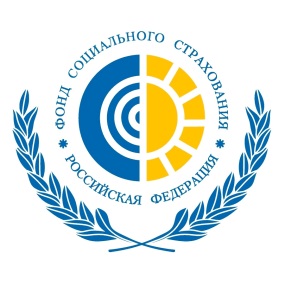 С 1 января 2020 года Иркутская область перешла на прямые выплаты ПОСОБИИ работающим гражданам, связанные с материнством и временной нетрудоспособностью.Для получения пособия необходимо подать ЗАЯВЛЕНИЕ РАБОТОДАТЕЛЮ в адрес Иркутского регионального отделения ФСС РФ и передать работодателю необходимые для выплаты документы.В заявлении указать способ получения пособия: номер платежной карты «МИР», или номер банковского счета, или почтовый адрес.В течение 5 календарных дней РАБОТОДАТЕЛЬ ОБЯЗАН передать информацию в Иркутское региональное отделение ФСС РФ, которое в течение 10 календарных дней назначит и выплатит пособие.Подробный перечень пособий и о работе «Прямых выплат» на сайте Иркутского регионального отделения ФСС РФ r38.fss.ruВ личном кабинете застрахованного лица по адресу hh://Lk.fss.ru вы можете отслеживать информацию о состоянии расчета пособия. Для доступа в личный кабинет используйте логин и пароль для портала ЕПГУС 2020 года Иркутская область переходит на систему «Прямых выплат». Это значит, что страховое обеспечение с этого момента будет выплачивать не работодатель, а непосредственно территориальный орган Фонда социального страхования на лицевые счета каждого работника.Проект «Прямые выплаты» предполагает получение застрахованными лицами напрямую из ФСС следующих видов пособий:Пособия по временной нетрудоспособности (в том числе в связи с несчастным случаем на производстве или профессиональным заболеванием).Пособия по беременности и родам.Единовременного пособия при рождении ребенка.Единовременного пособия при постановке на учет в ранние сроки беременности.Ежемесячное пособие по уходу за ребенком до достижения им 1,5 лет.Оплату дополнительного отпуска пострадавшему на производстве.Пособие на погребение и 4 дополнительных выходных дня по уходу за ребенком- инвалидом выплачивает работодатель, а затем обращается в Фонд за возмещением.Форма заявления, необходимого для назначения пособий, утверждается приказом Фонда социального страхования Российской Федерации от 24.11.2017 № 578 (зарег. в Минюсте России от 15 декабря 2017 г. № 49265) «Об утверждении форм документов, применяемых для выплаты в 2012-2019 годах страхового обеспечения и иных выплат в субъектах Российской Федерации, участвующих в реализации пилотного проекта, предусматривающего назначение и выплату застрахованным лицам страхового обеспечения по обязательному социальному страхованию на случай временной нетрудоспособности и в связи с материнством и по обязательному социальному страхованию от несчастных случаев на производстве и профессиональных заболеваний, иных выплат и расходов территориальными органами Фонда социального страхования Российской Федерации».Форма электронного реестра сведений утверждена приказом Фонда социального страхования Российской Федерации от 24.11.2017 № 579 (зарег. в Минюсте России от 17 января 2018 г. № 49665) «Об утверждении форм реестров сведений, необходимых для назначения и выплаты соответствующего вида пособия, и порядков их заполнения».В соответствии с Постановлением № 294 после получения от застрахованного лица (его уполномоченным представителем) заявления и необходимых для назначения и выплаты соответствующего вида пособия страхователь не позднее 5 календарных дней со дня их представления направляет в территориальный орган Фонда сведения для назначения и выплаты соответствующего вида пособия (в виде электронного реестра).Страхователю, представившему в территориальный орган Фонда документы или сведения не в полном объеме, территориальный орган Фонда в течение 5 рабочих дней со дня их получения направляет извещение о представлении недостающих сведений по форме, утверждаемой Фондом.Недостающие документы или сведения представляются страхователем в территориальный орган Фонда в течение 5 рабочих дней со дня получения извещения.Выплата пособия по временной нетрудоспособности, пособия по беременности и родам, единовременного пособия женщинам, вставшим на учет в медицинских учреждениях в ранние сроки беременности, единовременного пособия при рождении ребенка застрахованному лицу осуществляется территориальным органом Фонда путем перечисления пособия на банковский счет застрахованного лица, указанный в заявлении либо в реестре сведений, или через организацию федеральной почтовой связи, или иную организацию по заявлению застрахованного лица (его уполномоченного представителя) в течение 10 календарных дней со дня получения заявления и документов или сведений, которые необходимы для назначения и выплаты соответствующего вида пособия.Первоначальная выплата ежемесячного пособия по уходу за ребенком осуществляется в порядке и сроки, которые указаны выше. Последующая выплата ежемесячного пособия по уходу за ребенком застрахованному лицу осуществляется территориальным органом Фонда с 1 по 15 число месяца, следующего за месяцем, за который выплачивается такое пособие.Страхователи, у которых среднесписочная численность физических лиц, в пользу которых производятся выплаты и иные вознаграждения, за предшествующий расчетный период превышает 25 человек, а также вновь созданные (в том числе при реорганизации) организации, у которых численность указанных физических лиц превышает данный предел, представляют в вышеназванные сроки в территориальный орган Фонда по месту регистрации сведения, необходимые для назначения и выплаты соответствующего вида пособия (далее - реестр сведений), в электронной форме по форматам, установленным Фондом.Страхователи, у которых среднесписочная численность физических лиц, в пользу которых производятся выплаты и иные вознаграждения, за предшествующий расчетный период составляет 25 человек и менее, а также вновь созданные (в том числе при реорганизации) организации с указанной численностью физических лиц вправе представлять в территориальный орган Фонда сведения, необходимые для назначения и выплаты соответствующего вида пособия, в порядке, установленном Постановлением - т.е. в электронной форме. Таким образом, страхователи с численностью 25 человек и меньше вправе предоставлять в территориальный орган Фонда сведения на бумажных носителях.В случае прекращения страхователем деятельности, в том числе при невозможности установления его фактического местонахождения, на день обращения застрахованного лица в целях получения пособия застрахованное лицо (его уполномоченный представитель) вправе самостоятельно представить в территориальный орган Фонда по месту регистрации его работодателя в качестве страхователя заявление и документы, необходимые для назначения и выплаты соответствующего вида пособия.Проверить правильность начисления пособий и время их получения можно через Личные кабинеты страхователя и застрахованного (cabinets.fss.ru или lk.fss.ru) .Активное внедрение электронного листка нетрудоспособности на предприятиях и в организациях сегодня первый шаг к переходу на «Прямые выплаты» завтра.«Прямые выплаты»-это удобно, быстро, своевременно, гарантированно, надежно! 